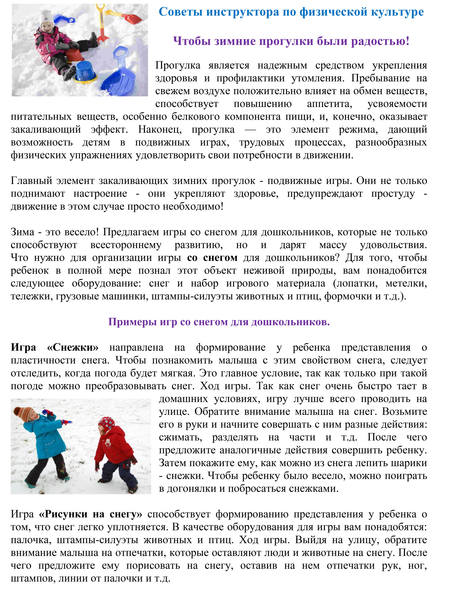 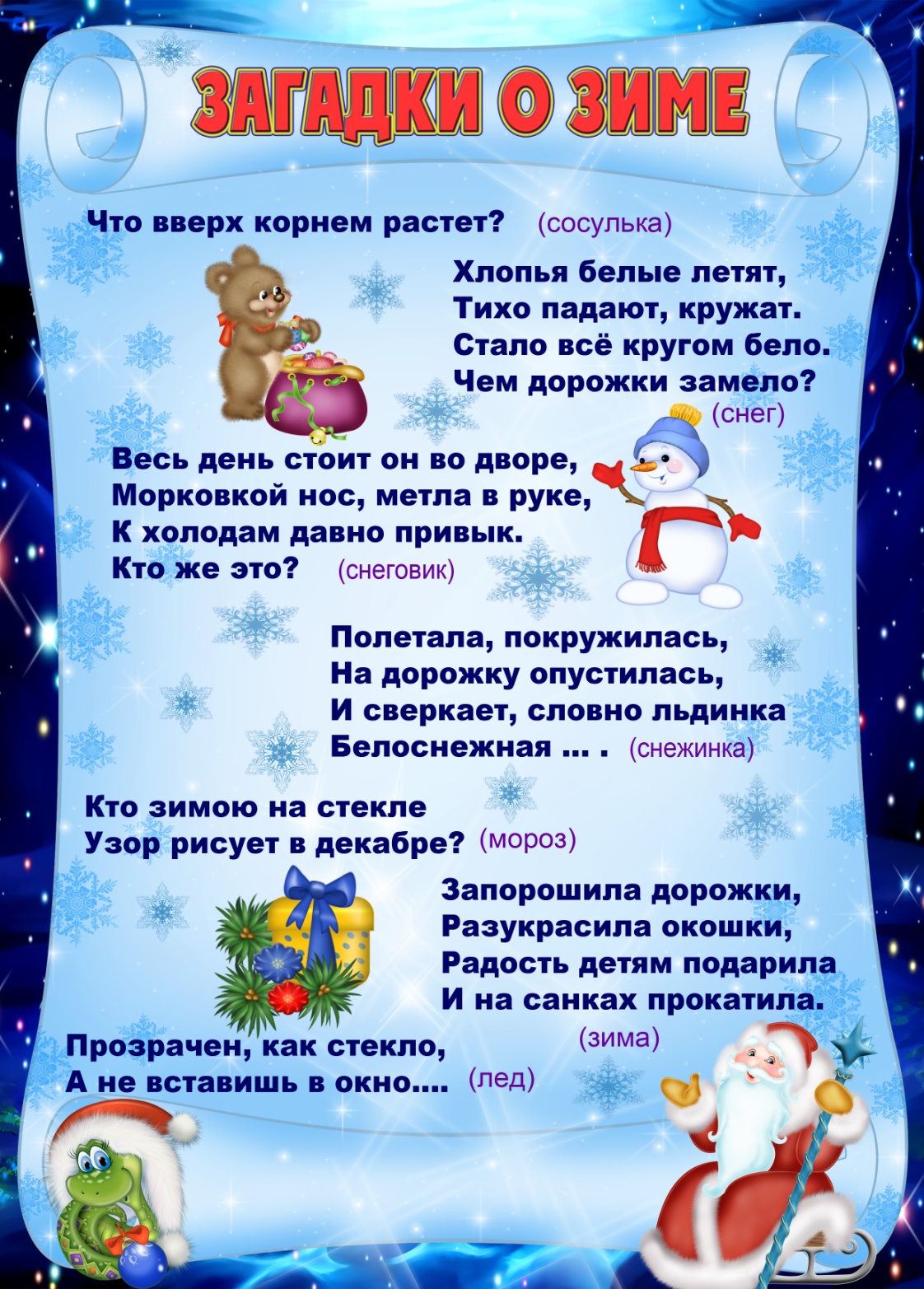 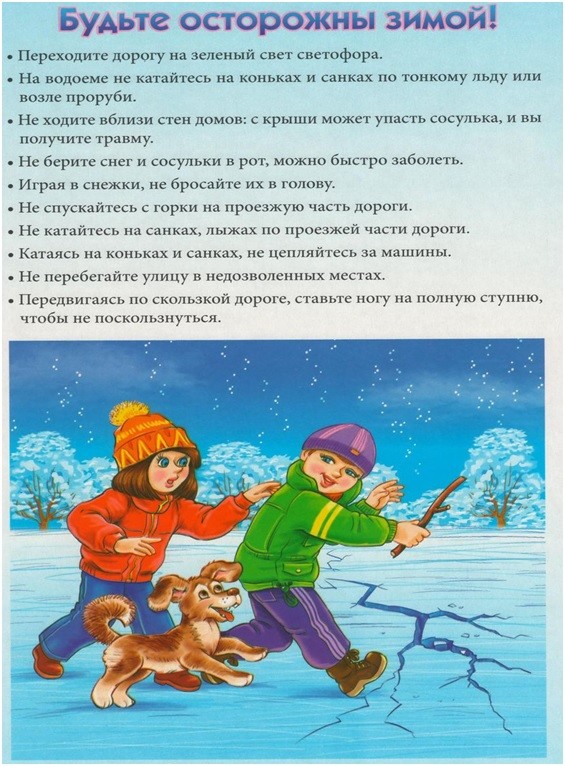 Вкусные новогодние рецепты для детейТорт "Петушок" новогодний Скоро, скоро Новый год! И к нам в гости на огонек приходит Петушок. Простой в исполнении, доступный для молодых хозяек и даже для мужчин, мой любимый бисквит в форме символа наступающего нового года. 
Описание приготовления: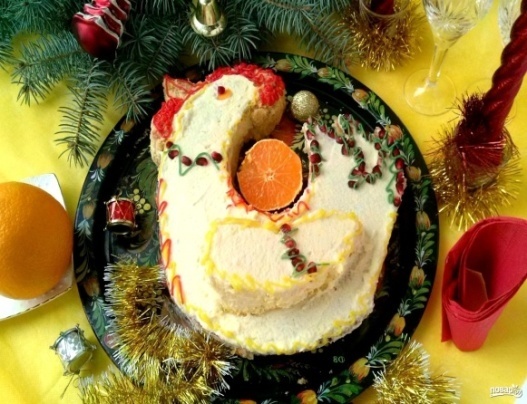 Как легко и красиво украсить ваш Новогодний стол? Вот простой рецепт, как приготовить торт "Петушок" новогодний. Для этого возьмите немного новогоднего предвкушения, капельку праздничного настроения и вырежьте из пергамента шаблон в виде петушка. За основу можете взять ваш любимый рецепт бисквита и крема. Приятных вам хлопот на кухне! Ингредиенты:Яйца — 4 ШтукиСахар — 1 СтаканВанилин — 1 ЩепоткаМука — 1 СтаканМасло сливочное — 200 ГраммМолоко сгущеное — 1 Штука (банка)Мандарин — 1 Штука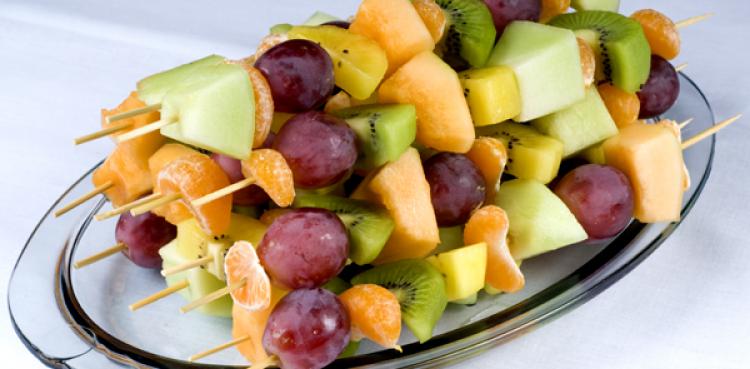 Способ приготовления 20 минутБананы порезать кружками шириной примерно в 2 смЯблоки почистить и порезать кубикамиГруши также порезать кубикамиНанизать подготовленные фрукты на деревянные шпажки, чередуяПолить получившиеся «шашлычки» сгущенным молоком Зимние забавы.   Снежные создания 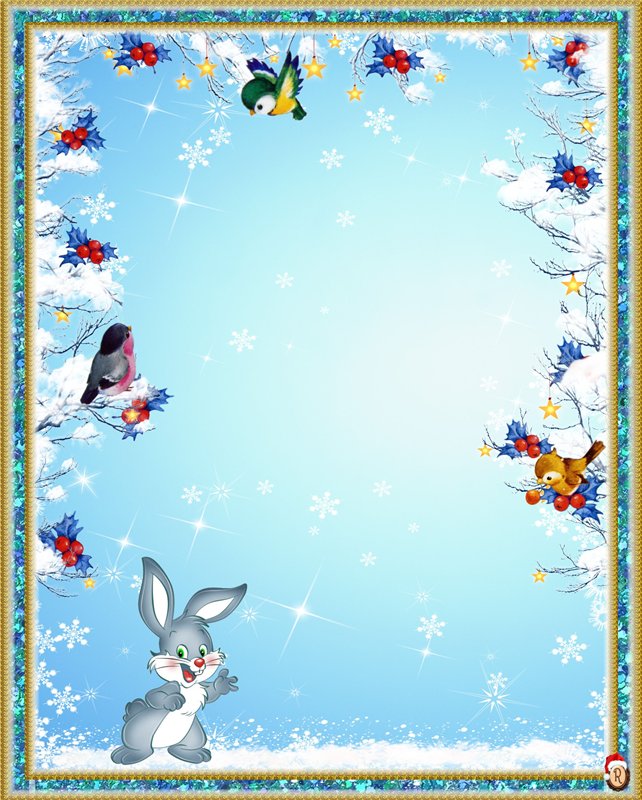 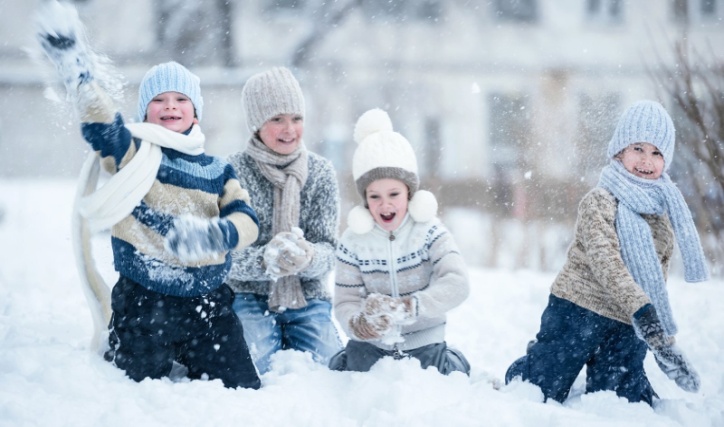 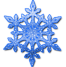 Слепите снеговика! Эта настоящая развлечение, нравится даже взрослым. Для разнообразия можно вылепить любую другую животное, или существо, только вздумается малышу. Из снега можно сделать все.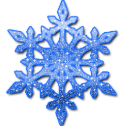      Чьи следы? Увлекательным приключением будет, если вы отправитесь с ребенком в зимний лес, или парк и выделяться следы на снегу. Ребенку весело будет узнавать следы различных животных и птиц.     Следы снежного человекаА кто сказал, что загадочные следы не может оставлять сам ребенок? Сделайте из картона, или пластмассы лапы снежного человека и оденьте их поверх зимней обуви ребенку. Так и отправляйтесь на прогулку.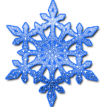        Волки	Волчья стая старается ходить след в след, чтобы не оставлять за собой много отметок. Поэтому можете поиграть с ребенком в догоняли, но с условием, что надо попадать ногами след в след.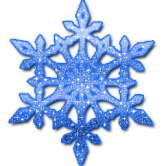 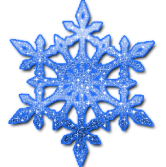 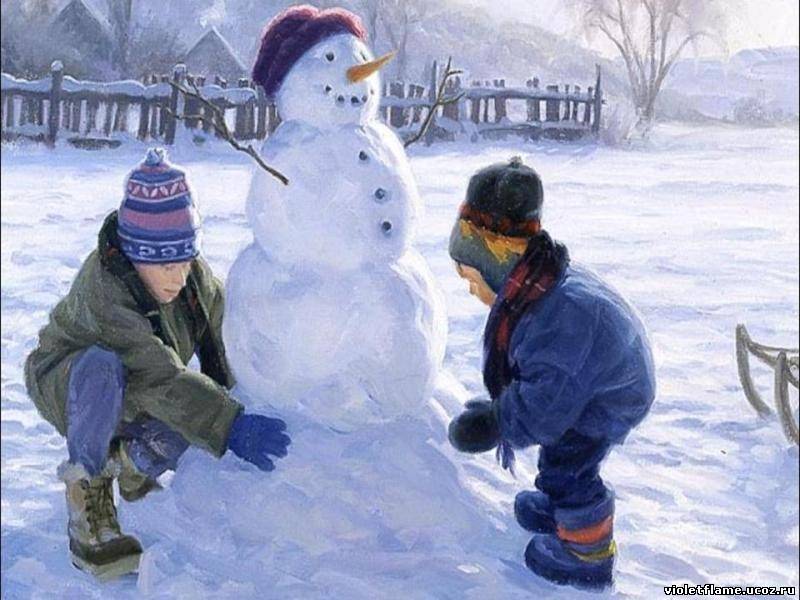 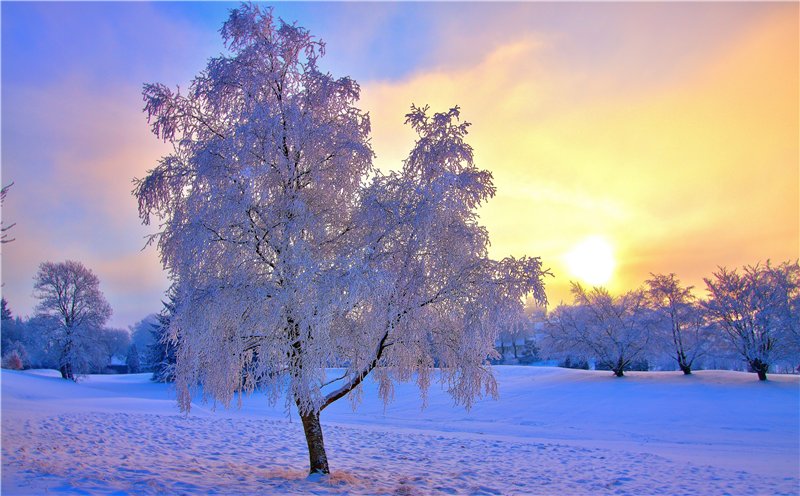 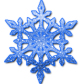 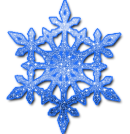 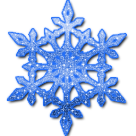 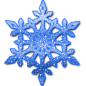 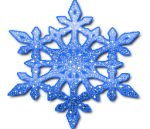 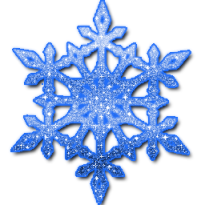 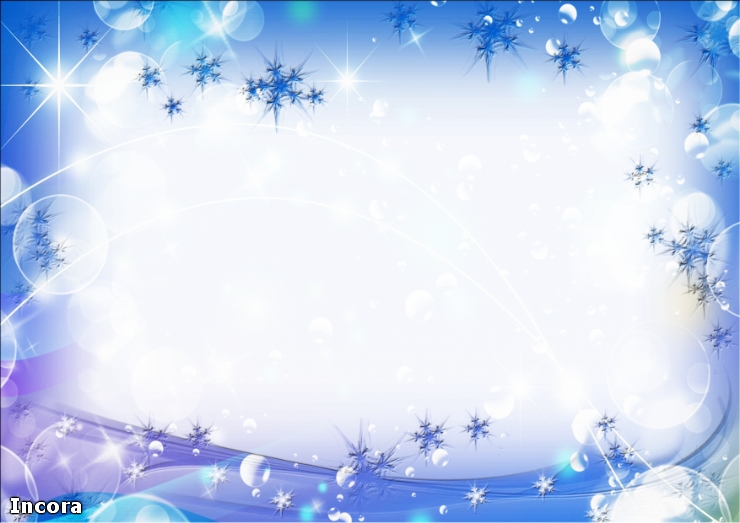 Фруктовые шашлычки Ингредиенты: Банан 1 штука            Груша 1 штука           Яблоко 1 штука           Сгущенное молоко 3 столовые ложки